Koninklijke Nederlandse Voetbalbond 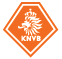 Wedstrijdnummer: 	     					Wedstrijddatum:     Wedstrijd: 		      -      				Uitslag:		     Ingezonden door vereniging:	     Naam en voorletter(s) betrokkene:      Relatienummer:	     						Geboortedatum:     VERKLARING VAN BETROKKENE Naam lid      , relatienummer      , verklaart dat hij/zij uit eigen waarneming de verklaring aflegt. Verklaring:      Ondergetekende bevestigt de juistheid van de vermelde gegevens. Aldus naar waarheid opgemaakt d.d.      Naam:      				 		Functie:      VERKLARING NAMENS BESTUUR Naam lid      , relatienummer      , functie       verklaart dat hij/zij de wedstrijd heeft bijgewoond en UIT EIGEN WAARNEMING een verklaring kan afleggen. Indien er geen bestuurslid aanwezig is geweest dan dient een andere functionaris te verklaren over de overtreding(en) bijvoorbeeld aanvoerder of leider.  Verklaring:       Welke maatregelen heeft uw bestuur met onmiddellijke ingang genomen?      Ondergetekende bevestigt de juistheid van de vermelde gegevens. Aldus naar waarheid opgemaakt d.d.      Naam:      				 		Functie:      